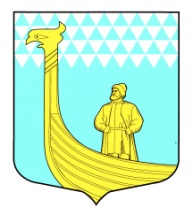 АДМИНИСТРАЦИЯМУНИЦИПАЛЬНОГО ОБРАЗОВАНИЯВЫНДИНООСТРОВСКОЕ СЕЛЬСКОЕ ПОСЕЛЕНИЕВолховский муниципальный район Ленинградская областьдеревня Вындин Островул. Школьная, д. 1 а    П  О  С  Т  А  Н  О  В  Л  Е  Н  И Еот  « 04 »  февраля  2019 года						 № 18                                                     	Об утверждении норматива средней рыночной стоимости одного квадратного метра общей площади жилья на территории МО Вындиноостровское сельское поселение Волховского муниципального района Ленинградской области	Руководствуясь методическими рекомендациями по определению  норматива  стоимости  одного квадратного метра общей площади жилья в муниципальных образованиях Ленинградской области и стоимости одного квадратного метра общей площади жилья в сельской местности Ленинградской области, утвержденными Распоряжением комитета по строительству Ленинградской области  от 04.12.2015 года № 552 «О мерах по обеспечению осуществления полномочий комитета по строительству Ленинградской области по  расчету размера  субсидий и социальных выплат, предоставляемых за счет средств областного бюджета Ленинградской области в рамках реализации на территории Ленинградской области  федеральных целевых программ и государственных программ Ленинградской  областипостановляю:    1. Утвердить на первый квартал 2019 года норматив средней рыночной стоимости одного квадратного метра общей площади жилья по МО Вындиноостровское сельское поселение Волховского муниципального района Ленинградской области  в размере 36 421 (тридцать шесть тысяч четыреста двадцать один ) рубль (Приложение).    2. Постановление администрации МО Вындиноостровское сельское поселение Волховского района Ленинградской области от 28.12.2018 года № 187 считать недействующим.    3. Данное постановление  опубликовать в газете «Волховские огни» и разместить на официальном сайте администрации МО Вындиноостровское сельское поселение.    4. Настоящее постановление вступает в силу на следующий день после даты его официального опубликования и распространяется на правоотношения возникшие с 01.01.2019 года.    5. Контроль за исполнением настоящего постановления оставляю за собой.Глава администрацииМО Вындиноостровское сельское поселение                                                     Тимофеева М.А. Приложение                                                                              к постановлению главы администрации                                                              МО Вындиноостровское сельское поселение                                                                                          «04» февраля  2019 г.№ 18Определение норматива стоимости  1 кв. метра общей площади жилого помещения по муниципальному образованию   Вындиноостровское сельское поселение на 1 квартал 2019 года1. Расчет стоимости одного квадратного метра общей площади жилья на территории муниципального образования Вындиноостровское сельское поселение используются следующие исходные данные:- стоимость одного квадратного метра площади жилья на территории поселения, городского округа Ленинградской области согласно договорам на приобретение (строительство) жилых помещений на территории соответствующего муниципального образования, представленным участниками жилищных программ, действующих на территории Ленинградской области (Ст_дог);- стоимость одного квадратного метра площади жилья на территории поселения, городского округа Ленинградской области согласно  сведениям риэлторских организаций и кредитных организаций (банков), предоставленным официально или опубликованным в средствам массовой информации, применительно к территории соответствующего муниципального (Ст_кред);- стоимость одного квадратного метра площади жилья на территории поселения, городского округа Ленинградской области согласно  сведениям застройщиков, осуществляющих строительство на территории соответствующего муниципального (Ст_строй);- стоимость одного квадратного метра площади жилья на территории поселения, городского округа Ленинградской области согласно  сведениям от подразделений территориального органа Федеральной службы государственной статистики по Санкт-Петербургу и Ленинградской области применительно к территории соответствующего муниципального (Ст_стат).2. Расчет стоимости одного квадратного метра общей площади жилья на территории муниципального образования Вындиноостровское сельское поселение производится по формуле:                      Ст дог х 0,92  + Ст  кред х 0,92+  Ст стат +Ст строй Ср квм = _________________________________________________,                                                                                                                 N СТ квм = СР_квм х К_дефл,где:0,92 - коэффициент, учитывающий долю затрат покупателя,  направленную на оплату риэлторов, нотариусов, государственной пошлины и других затрат (методика определения норматива стоимости  общей площади жилья по Российской Федерации, утвержденной приказом Министерства регионального развития Российской Федерации от 12 апреля 2006 года № 34);N - количество показателей,  используемых при расчете;К_дефл – индекс цен производителей (раздел капитальные вложения (инвестиции), определяемый уполномоченным федеральным органом исполнительной власти на расчетный квартал – 102,4.                   37845 х 0,92+20000,00 х 0,92  + 43368,41  + 45685,00	               Ср квм=------------------------------------------------------------------------ =  36325  руб.                                       4                                                                  СТ  квм=  Ср квм  х  Кдефл,где СТ квм – норматив стоимости  общей площади на 1 квартал 2019 года с учетом индексов – дефляторов;СТ квм =36325 х 102,4 = 36421  руб.